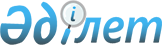 О внесении изменения в постановление акимата Атырауской области от 23 января 2012 года № 10а и решение Атырауского областного маслихата от 25 января 2012 года № 11-V "Об установлении базовых ставок платы за земельные участки, за исключением земельных учасков сельскохозяйственного назначения при их предоставлении в частную собственность"Постановление областного акимата Атырауской области от 8 декабря 2015 года № 365 и решение областного маслихата Атырауской области от 14 декабря 2015 года № 429-V. Зарегистрировано Департаментом юстиции Атырауской области 29 декабря 2015 года № 3415      В соответствии с пунктом 1 статьи 10 Земельного кодекса Республики Казахстан от 20 июня 2003 года, статьями 6, 27, 37 Закона Республики Казахстан от 23 января 2001 года "О местном государственном управлении и самоуправлении в Республике Казахстан", акимат Атырауской области ПОСТАНОВЛЯЕТ и Атырауский областной маслихат V созыва на очередной ХХХVІІ сессии РЕШИЛ: 

       Внести в постановление акимата Атырауской области от 23 января 2012 года № 10а и решение Атырауского областного маслихата от 25 января 2012 года № 11-V "Об установлении базовых ставок платы за земельные участки, за исключением земельных учасков сельскохозяйственного назначения при их предоставлении в частную собственность" (зарегистрировано в реестре государственной регистрации нормативных правовых актов за № 2609, опубликовано 28 февраля 2012 года в газете "Прикаспийская коммуна") следующее изменение:

      приложение к указанному постановлению и решению изложить в новой редакции согласно приложению к настоящему постановлению и решению.

       Контроль за исполнением настоящего постановления и решения возложить на Дюсембаева Г.И. – первого заместителя акима Атырауской области и Мукатанова Т.Б. - председателя постоянной комиссии по вопросам соблюдения законности, депутатской этики и правозащите Атырауского областного маслихата. 

       Настоящее постановление и решение вступают в силу со дня государственной регистрации в органах юстиции и вводятся в действие по истечении десяти календарных дней после дня их первого официального опубликования.

 Базовые ставки платы за земельные участки, за исключением земельных учасков сельскохозяйственного назначения при их предоставлении в частную собственность
					© 2012. РГП на ПХВ «Институт законодательства и правовой информации Республики Казахстан» Министерства юстиции Республики Казахстан
				
      Председатель сессии

Исполняющий обязанности

      А. Жубанов

акима области Г. Дюсембаев

      Секретарь маслихата

С. Лукпанов
Приложение к постановлению акимата Атырауской области от 8 декабря 2015 года № 365 и решению Атырауского областного маслихата от 14 декабря 2015 года № 429-V№

Населенные пункты

Базовая ставка платы в тенге за 1 квадратный метр

1

 город Атырау 

2240 

2

село Ганюшкино 

375

3

село Аккистау 

333

4

село Махамбет 

394

5

село Алмалы 

685

6

село Бейбарыс 

340

7

село Береке 

774

8

село Сарайшык 

357

9

поселок Индербор 

507

10

поселок Макат 

408

11

поселок Доссор 

511

12

город Кульсары 

1467

13

поселок Жана Каратон 

432

14

село Косшагыл 

286

15

село Тургызба 

279

16

село Миялы 

228

17

село Сагиз 

232

18

Остальные поселки 

Проценты от ставок областного центра 18

19

Остальные сельские населенные пункты

Проценты от ставок областного центра 10

